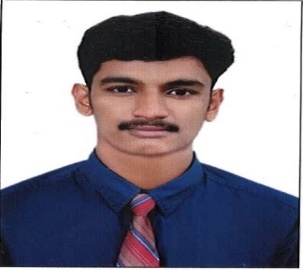 Nikhilan		Kottayam: nikhilan.377700@2freemail.com Mobile: C/o 971501685421OBJECTIVETo secure a challenging and responsible position where I can effectively contribute my skills to produce best output for organization I am working for.PROFESSIONAL SUMMARYA Test professional with almost 19 Months of experience in Quality Assurance, using various Automation tools and testing various kinds of applications in Banking, Loans and Web application testing.Worked as an Accountant Trainee for 4 months, assisting in the processing of balance sheets, income statements and other financial statements according to legal and company accounting and financial guidelines, reviewing of expenses, payroll records etc. as assigned, assisting senior accountants in the preparation of monthly/yearly closings and updating financial data in databases to ensure that information will be accurate and immediately available when needed.Knowledge in Finance and Accounting (Computerized Accounting).Worked mainly for Banking Domain (Citi Bank NA.) and Insurance Domain (Mapfre Insurance, USA).Ensures end to end testing, code quality, and standards meet desired business outcome.Identify any potential quality issue per defined process, check with product owners (business users) and escalate potential quality issues immediately.Experienced in all the stages of loan origination (Registration, Processing, Underwriting, Closing & Funding).Underwriting the Loan application and providing Full Approval, Conditional Approval or Decline application after verifying all the data and documents.Peer review of the various loan created by colleagues and ensue they are created in accordance with the pre-conditions specified by business.Analytical thinker, with the grit and tenacity to accomplish complex assignments under tight deadlines.Experienced in preparing invoices, analyzing financial data and managing payroll, preparing financial statements and reports and verification of Banking and Mortgage statements and reportsExperienced in preparing debit and credit documents.Self-motivated, energetic and highly ethical in all work related assignments thus able to immediately contribute to corporate goals and objects.Fast learner, self-motivated, applying methods and technical updates in my day to day work with high degree of attention and commitment to work.Well versed with End-to-End, Component testing, System Integration testing, Functional testing, Regression testing, User Acceptance Testing.Experienced in both Agile and Waterfall models of testing.Expertise in Understanding and Analyzing Test Requirements, Tracking changes and maintenance of Test Requirements.Well acquainted with all phases of SDLC and STLC.Proficient in devising all the artifacts of testing such as Test Scenarios, Test Cases, Defect Reports and Test Summary Report.Strong knowledge in HP ALM application.AFSA (American Financial Services Association) certified.Attended CA CPT (Common Proficiency Test) in 2013.WORK EXPERIENCECurrently working as Associate with Cognizant Technology Solutions, Kochi, since Jun 2016 to till date.Worked as an Accountant Trainee in Bino & Associates, Kottayam from March 2016 to Jun 2016SOFTWARE SKILLSOperating systems Server and UNIX  :  Windows 7 Enterprise, Windows 8Accounting Software		        :  Tally ERP 9Database			        :  SQLTest Management Tools		        : HP ALMComputer programs		        : MS word, MS Excel, Power Point, Tally ERP 9Testing Methodologies 		        :  Waterfall, V-Model and AgileTRAINING PROGRAMS ATTENDED IN COGNIZANTSQL 					Cognizant Technology Solutions 2017Corporate Communication		Cognizant Technology Solutions 2017HP ALM					Cognizant Technology Solutions 2016	AWARDS AND CERTIFICATION IN COGNIZANTOct 2017                               	    	               Pillar Of the MonthFeb 2017				Fundamentals of Banking and Financial Services 				IndustryDec 2016				Deep dive into Mortgage LoanNov 2016				Level 1: Mortgage BankingPROJECT PROFILECognizant is an American multinational corporation that provides digital, technology, consulting, and operations services. It is headquartered in Teaneck, New Jersey, United States.A) Mortgage loan banking applicationProject Type	: Banking applicationClient		: CitiOrganization	: Cognizant Technology SolutionsTesting Approach	: Manual TestingRole		: Test AnalystApplications	: LOIS  and LPM, Sales forceDuration		: November 2016 to Till dateProject Description:Citi has two primary areas of the mortgage business: Originations is Sales and Fulfillment.The start of the loan process begins with the client seeking funds for purchasing a home or refinancing the current one. The client and salesperson meet to consider options and complete the loan application. The application is submitted, and the Fulfillment Department takes over the processing, underwriting, and closing of the loan.Since UAT is the last round of testing after which the real time production occurs, we use real time life scenarios and data to create different types of end to end loans (such as VA, FHA, Conventional, HELOC etc...) and verify its accuracy against guidelines set and check various loan documents for correctness. Even a minute deviation from the actual is noted.B) Optima MedwiseProject Type	: Insurance applicationClient		: Cognizant InternalOrganization	: Cognizant Technology SolutionsTesting Approach	: Manual Role		: Test AnalystApplication		: Web applicationDuration		: September 2016  – November 2016Project Description:Cognizant’s Optima MedWise is a medical claims treatment plan processing and utilization review platform which aims at reducing leakage and containing costs through increased medical management efforts, with specific emphasis on medical necessity review. The platform establishes evidence based medical treatment plans on individual workers’ compensation claims and tracking of the progression of care against the base lined treatment plans.  Through systemic identification and clinical review of treatment plan exceptions, Optima MedWise enables a proactive and consistent medical management program which will lead to improved results.C) Verti Cube MobilityProject Type	: Insurance applicationClient		: Mapfre Insurance USAOrganization	: Cognizant Technology SolutionsTechnology		: Mobile TestingTesting Approach	: ManualRole		: Test AnalystProject Description:MAPFRE Insurance writes property and casualty insurance in 19 states across the United States. MAPFRE is establishing a direct channel to customer under the brand ‘Verti’ to build a customer centric insurance with a mobile first approach. The project intended to rollout the insurance mobile application to Pennsylvania (PA) State customers by Q2 2017 using Guidewire as the core insurance application. The Mobile App will have user friendly UI and features view all the Policy and documents related to policy, Perform Endorsement, Cancellation Request, Make Payments through mobile app , live chat, view all Claim details of policy holder etc.EDUCATION AND TRAINING2013 --2016			Bachelor of Commerce– 			Ettumanoorappan College, Ettumanoor under			Mahatma Gandhi University	2013				CA CPT (Common Proficiency Test) 				Shreyas Institute, Kottayam2011 -- 2013				Plus2–Chinmaya Vidyalaya, Kottayam2011				10th- Chinmaya Vidyalaya, KottayamPERSONALDate of birth	           : March 1, 1995Nationality	           : IndianMarital Status               : SingleLanguages Known        : English, Malayalam, Tamil and HindiReference:  Available upon request								Declaration:I hereby declare that the information furnished above is true and correct to the best of my knowledge and belief.																								Thanks and Regards,																							Nikhilan 